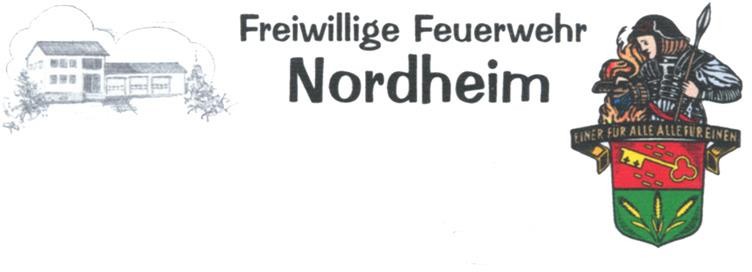 MitgliedsantragName ………………………………………………..	Vorname……………………………………………Straße ……………………………………………..	Nr. …..  Ort………………………………………….SEPA LastschriftmandatIch/Wir ermächtigen die Freiwillige Feuerwehr Biblis-Nordheim Wiederkehrende Zahlungen von meinem/unserem Konto mittels Lastschrift einzuziehen. Zugleich weise(n) ich/wir unser Kreditinstitut an, die von der Freiwilligen Feuerwehr Biblis-Nordheim auf mein/unser Konto gezogenen Lastschrift einzulösen.Hinweis : Ich kann/Wir können innerhalb von acht Wochen, beginnend mit dem Belastungsdatum, die Erstattung des belasteten Betrag verlangen. Es gelten dabei die mit meinem/unserem Kreditinstitut vereinbarten Bedingungen.Gläubiger Id.: DE96ZZZ00000124826	Mitgliedsnr./Mandatsreferenz :………………………………Kontoinhaber (Vorname, Name, Straße, Hausnummer, PLZ, Ort )………………………………………………………………………………………………………………… BIC……………………………………………………IBAN DE…………………………………………….Jahresbeitrag	min.   15,00 € oder	€Wir weisen darauf hin, dass zum Zweck der Mitgliederverwaltung oben aufgeführte Daten gespeichert, verarbeitet und genutzt werden.Ort, Datum	Unterschrift……………………………………….	…………………………………………………………